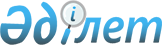 Об утверждении Плана по управлению пастбищами и их использованию по городу Степногорску на 2021-2022 годыРешение Степногорского городского маслихата Акмолинской области от 10 ноября 2021 года № 7С-9/5
      В соответствии со статьями 8, 13 Закона Республики Казахстан "О пастбищах", приказом Заместителя Премьер-Министра Республики Казахстан – Министра сельского хозяйства Республики Казахстан от 24 апреля 2017 года № 173 "Об утверждении Правил рационального использования пастбищ" (зарегистрировано в Реестре государственной регистрации нормативных правовых актов под № 15090), Степногорский городской маслихат РЕШИЛ:
      1. Утвердить прилагаемый План по управлению пастбищами и их использованию по городу Степногорску на 2021-2022 годы.
      2. Настоящее решение вводится в действие по истечении десяти календарных дней после дня его первого офицального опубликования. План по управлению пастбищами и их использованию по городу Степногорску 2021-2022 годы
      Настоящий План по управлению пастбищами и их использованию по городу Степногорску на 2021-2022 годы (далее – План) разработан в соответствии с Законом Республики Казахстан "О пастбищах".
      План принимается в целях рационального использования пастбищ, устойчивого обеспечения потребности в кормах и предотвращения процессов деградации пастбищ.
      План содержит:
      1) схему (карту) расположения пастбищ на территории города Степногорска в разрезе категорий земель, собственников земельных участков и землепользователей на основании правоустанавливающих документов, согласно приложению 1 к настоящему Плану;
      2) приемлемые схемы пастбищеоборотов, согласно приложению 2;
      3) карту с обозначением внешних и внутренних границ и площадей пастбищ, в том числе сезонных, объектов пастбищной инфраструктуры согласно приложению 3;
      4) схему доступа пастбище пользователей к водоисточникам (озерам, рекам, прудам, копаньям, оросительным или обводнительным каналам, трубчатым или шахтным колодцам), составленную согласно норме потребления воды, согласно приложению 4;
      5) схему перераспределения пастбищ для размещения поголовья сельскохозяйственных животных физических и (или) юридических лиц, у которых отсутствуют пастбища, и перемещения его на предоставляемые пастбища, согласно приложению 5;
      6) схему размещения поголовья сельскохозяйственных животных на отгонных пастбищах физических и (или) юридических лиц, не обеспеченных пастбищами, согласно приложению 6;
      7) календарный график по использованию пастбищ, устанавливающий сезонные маршруты выпаса и передвижения сельскохозяйственных животных, согласно приложению 7.
      8) иные требования, необходимые для рационального использования пастбищ на соответствующей административно-территориальной единице, согласно приложению 8.
      План принят с учетом сведений о состоянии геоботанического обследования пастбищ, сведений о ветеринарно-санитарных объектах, данных о численности поголовья сельскохозяйственных животных с указанием их владельцев-пастбище пользователей, физических и (или) юридических лиц, данных о количестве гуртов, отар, табунов, сформированных по видам и половозрастным группам сельскохозяйственных животных, сведений о формировании поголовья сельскохозяйственных животных для выпаса на отгонных пастбищах, особенностей выпаса сельскохозяйственных животных на культурных и аридных пастбищах, сведений о сервитутах для прогона скота и иных данных, предоставленных государственными органами, физическими и (или) юридическими лицами.
      Общая площадь территории города Степногорска 290 540 гектар, в том числе пашни – 24 818,1 гектар, многолетние насаждения – 305 гектар, залежи – 12 317 гектар, сенокосов – 55,5 гектар, пастбищные земли – 119 240,3 гектар, из них улучшенных – 38 087,8 гектар.
      По категориям земли подразделяются на:
      земли сельскохозяйственного назначения – 158 721,9 гектар сельскохозяйственных угодий, в том числе пашни – 24 818,1 гектар, залежи – 12 317 гектар, сенокосов – 55,5 гектар, пастбищ – 119 240 гектар, из них улучшенных – 38 087,8 гектар;
      крестьянских хозяйств по городу Степногорску числится 42, занимают общую площадь сельскохозяйственных угодий – 101 819,7 гектар, в том числе пашни – 11 912,3 гектар, сенокосы – 51 гектар, пастбищ – 85 302 гектар, из них улучшенных – 27 248,3 гектар;
      негосударственных юридических лиц по городу Степногорску числится 8, занимают общую площадь сельскохозяйственных угодий – 55 786,1 гектар, в том числе пашни – 12 905,8 гектар, сенокосы – 4,5 гектар, пастбищ – 33 938 гектар, из них улучшенных – 10 839,5 гектар;
      государственных юридических лиц по городу Степногорску числится 0, занимает общую площадь сельскохозяйственных угодий – 0 гектар; земли населенных пунктов – 75 975,9 гектар;
      земли промышленности, транспорта, связи, для нужд космической деятельности, обороны, национальной безопасности и иного несельскохозяйственного назначения – 4 143,3 гектар, земли лесного фонда – 5 512 гектар, земли водного фонда – 0 гектар, земли запаса – 46 186,9 гектар.
      Рельеф территории города Степногорска разнообразен: большую часть занимают степи, мелкосопочники, равнинные и речные долины.
      Растительность представлена степными видами разнотравья и соответственно ландшафтом, березовыми лесами. Почвы в основном черноземные и растительные, ассоциации пестры и разнообразны, засухоустойчивы. Климат резко континентальный и крайне засушливый.
      На 1 февраля 2021 года в городе Степногорске насчитывается общее поголовье крупного рогатого скота 14 404 головы, из них маточное поголовье 6 010 голов, мелкого рогатого скота 19 118 головы, лошадей 11 445 голов.
      Потребность по городу Степногорску:
      для КРС – 8 гектар на 1 голову;
      для МРС – 1,5 гектар на 1 голову;
      для лошадей – 10 гектар на 1 голову. Схема (карта) расположения пастбищ на территории города Степногорска в разрезе категорий земель, собственников земельных участков и землепользователей на основании правоустанавливающих документов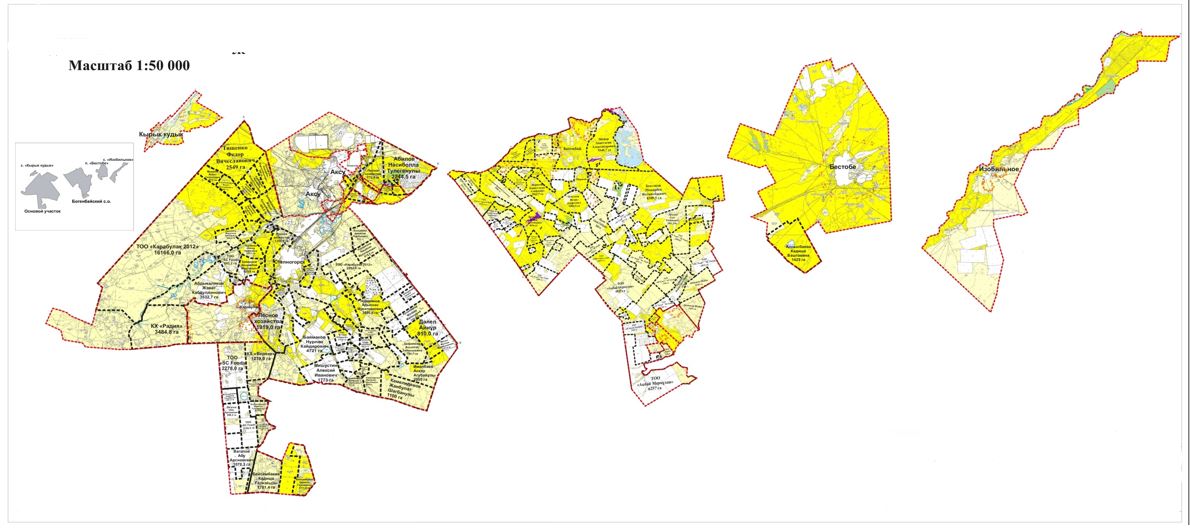 
      Список организаций землепользователей земельных участков, прилагаемых к схеме (карте) расположения пастбищ на территории города Степногорска Приемлемые схемы пастбищеоборотов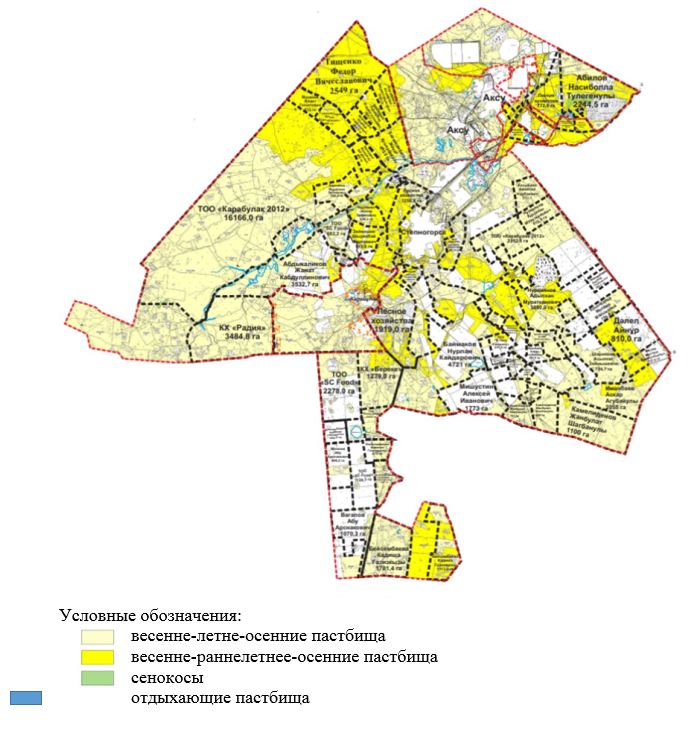 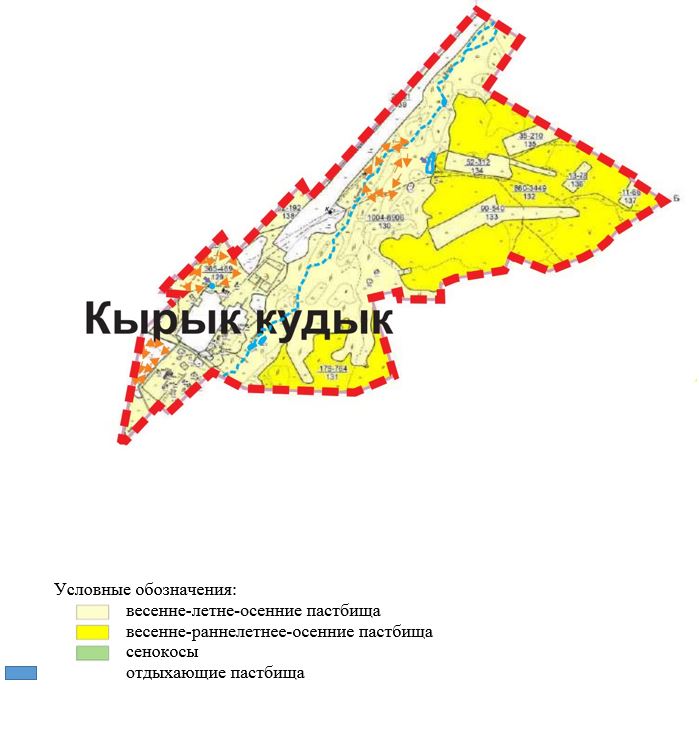 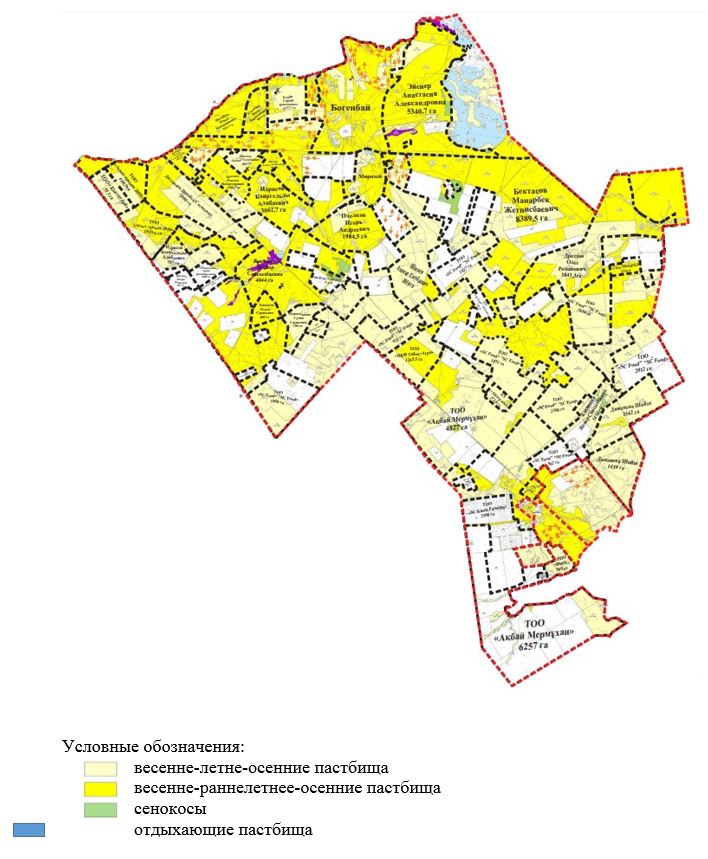 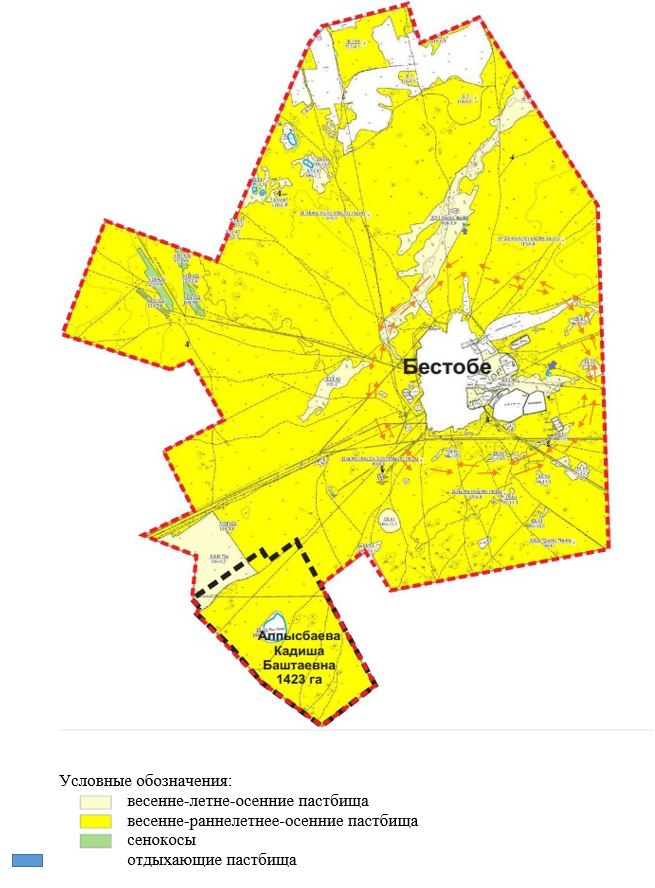 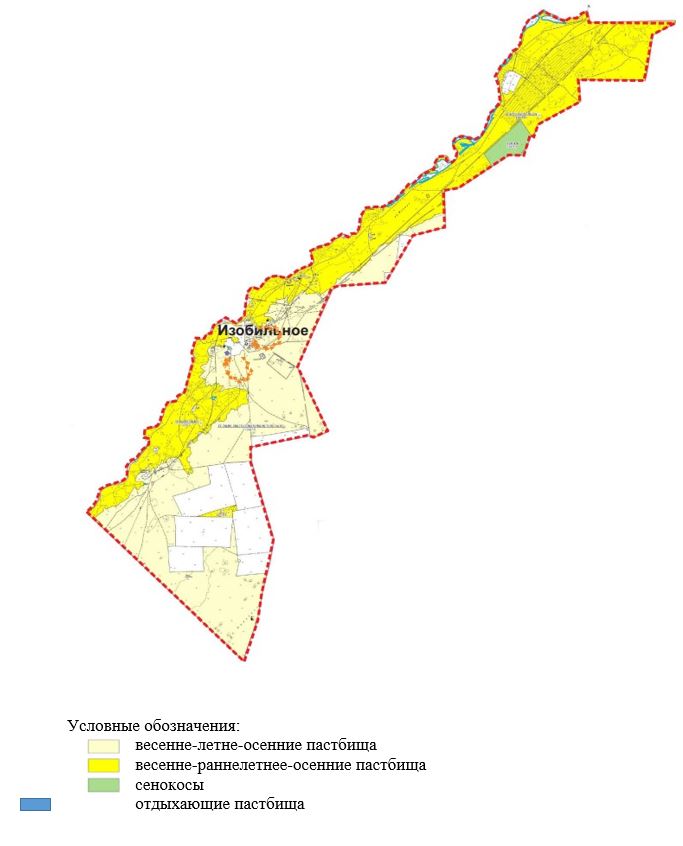 
      Примечание: 1, 2, 3, 4 – ежегодное использование загонов по очереди Карта с обозначением внешних и внутренних границ и площадей пастбищ, в том числе сезонных, объектов пастбищной инфраструктуры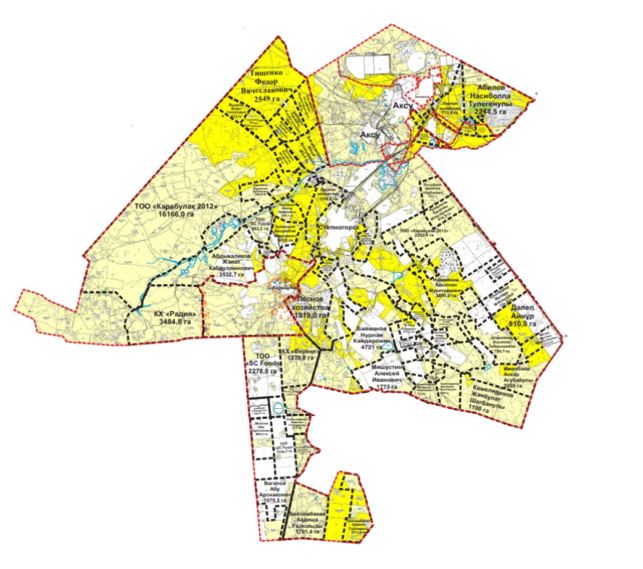 
      Внутренние границы: 105 149,5 га
      Внешние границы: 123 694,7 га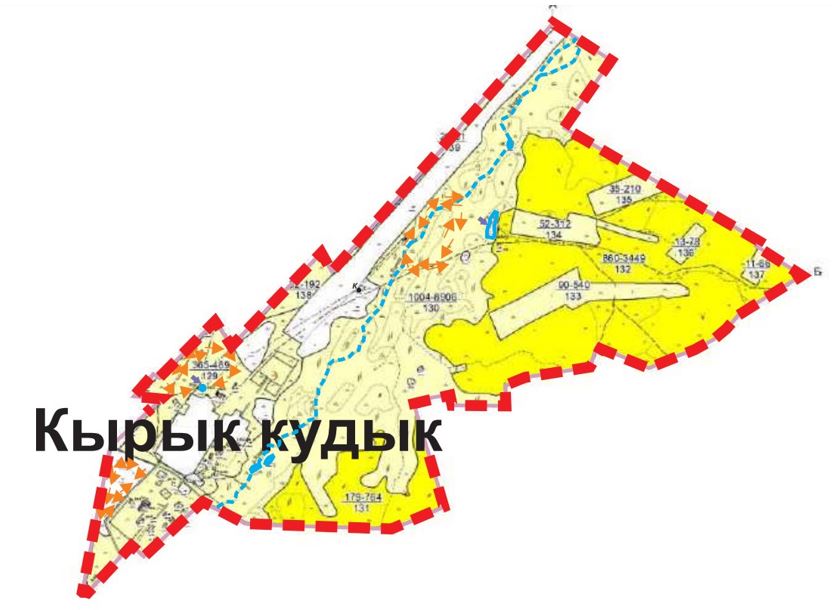 
      Внутренние границы: 5140,0 га
      Внешние границы: 5140,0 га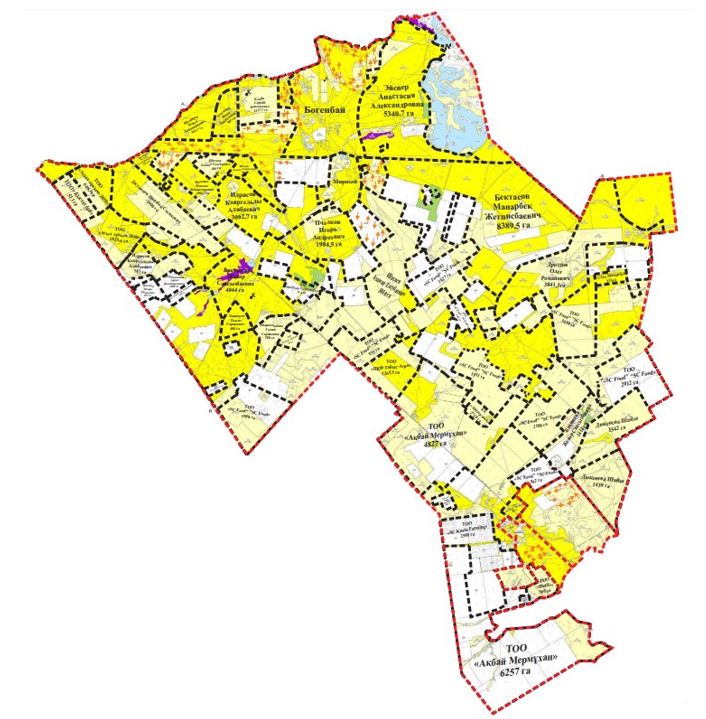 
      Внутренние границы: 85 697,51 га
      Внешние границы: 127 232,3 га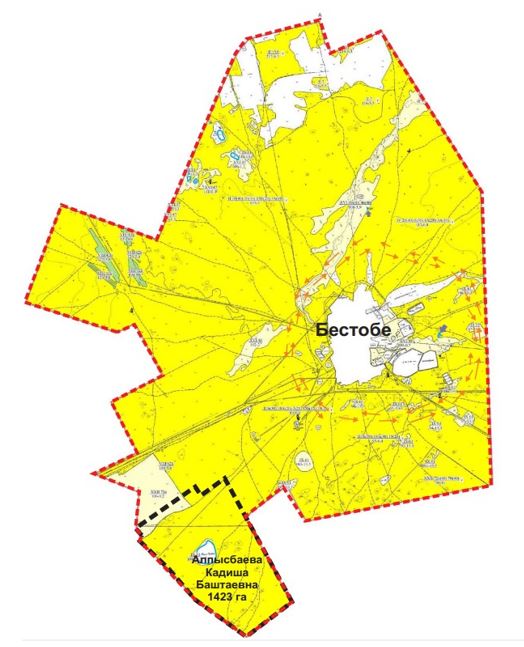 
      Внутренние границы: 21045,0 га
      Внешние границы: 22468,0 га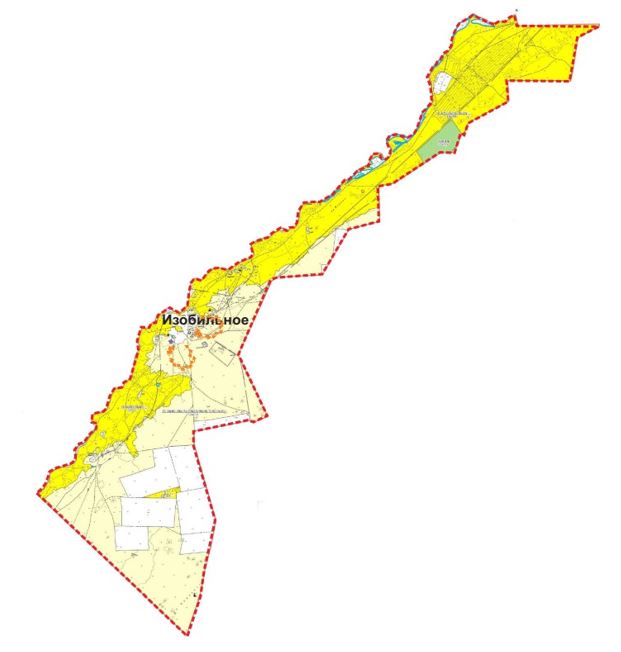 
      Внутренние границы: 12005,0 га
      Внешние границы: 12005,0 га Схема доступа пастбище пользователей к водоисточникам (озерам, рекам, прудам, копаньям, оросительным или обводнительным каналам, трубчатым или шахтным колодцам), составленную согласно норме потребления воды
      Среднесуточная норма потребления воды на одно сельскохозяйственное животное определяется в соответствии с пунктом 9 Правил рационального использования пастбищ, утвержденных приказом Заместителя Премьер-Министра Республики Казахстан - Министра сельского хозяйства Республики Казахстан от 24 апреля 2017 года № 173 (зарегистрирован в Реестре государственной регистрации нормативных правовых актов за № 15090).
      Среднесуточная норма потребления воды на одно сельскохозяйственное животное составляет 45 л в сутки.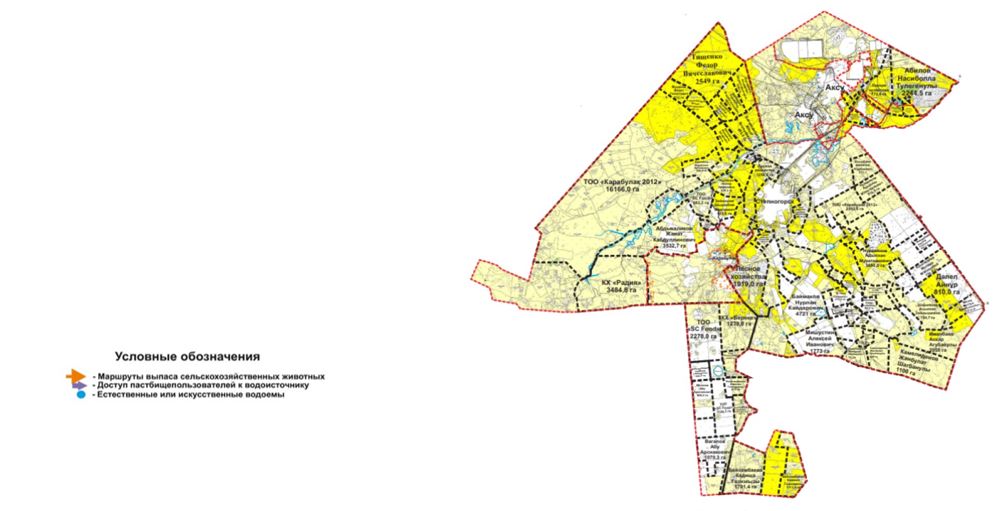 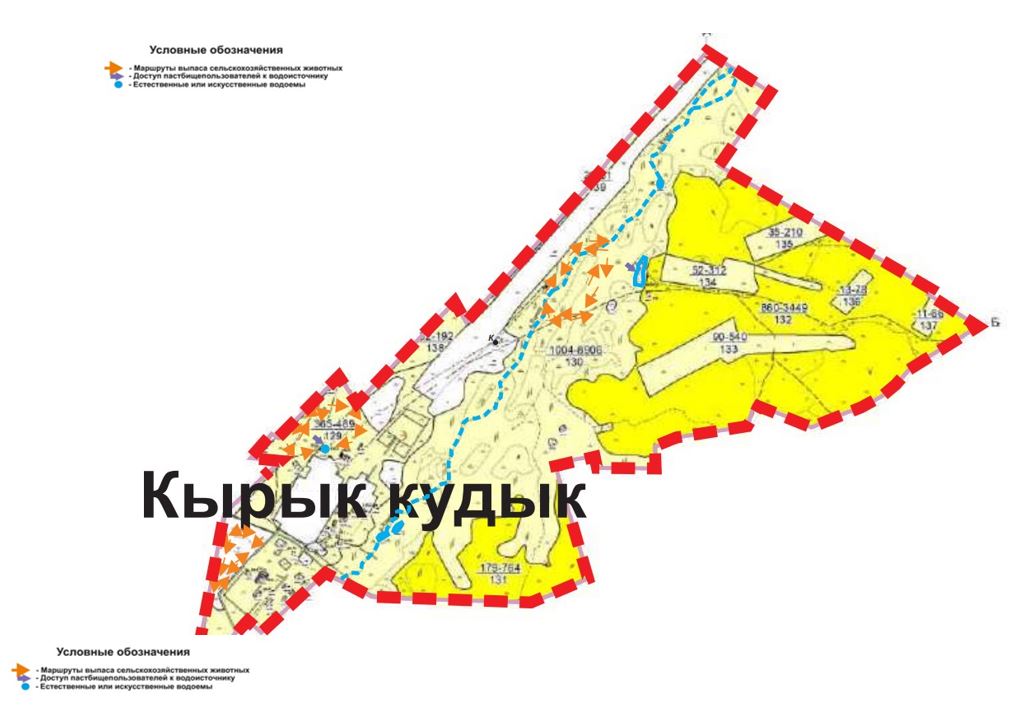 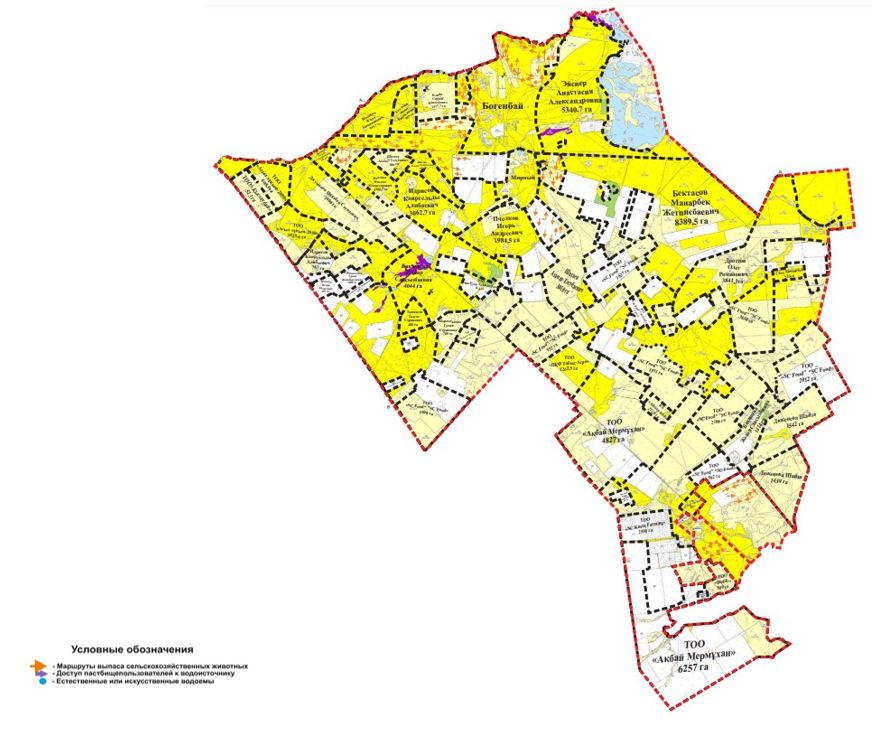 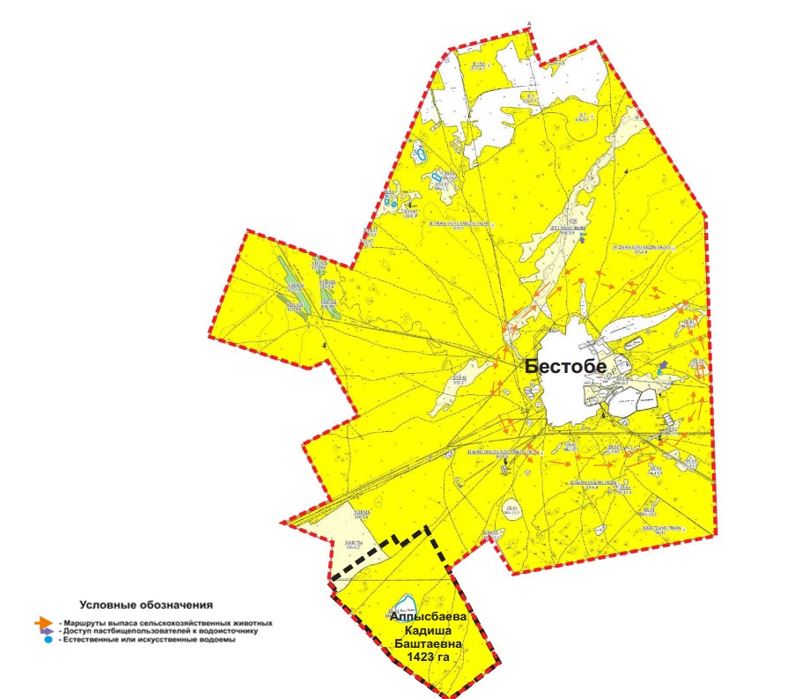 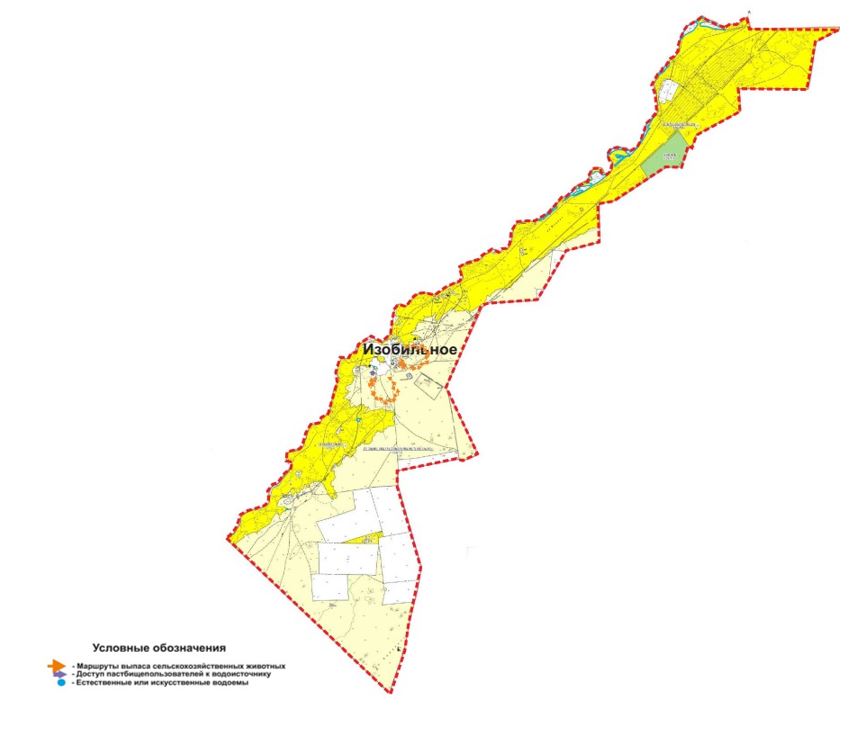  Схема перераспределения пастбищ для размещения поголовья сельскохозяйственных животных физических и (или) юридических лиц, у которых отсутствуют пастбища, и перемещения его на предоставляемые пастбища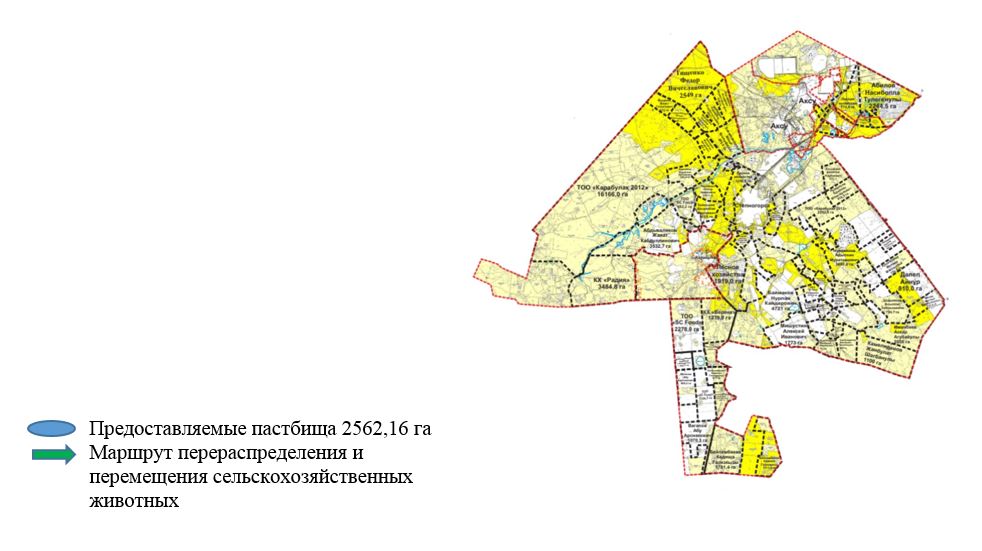 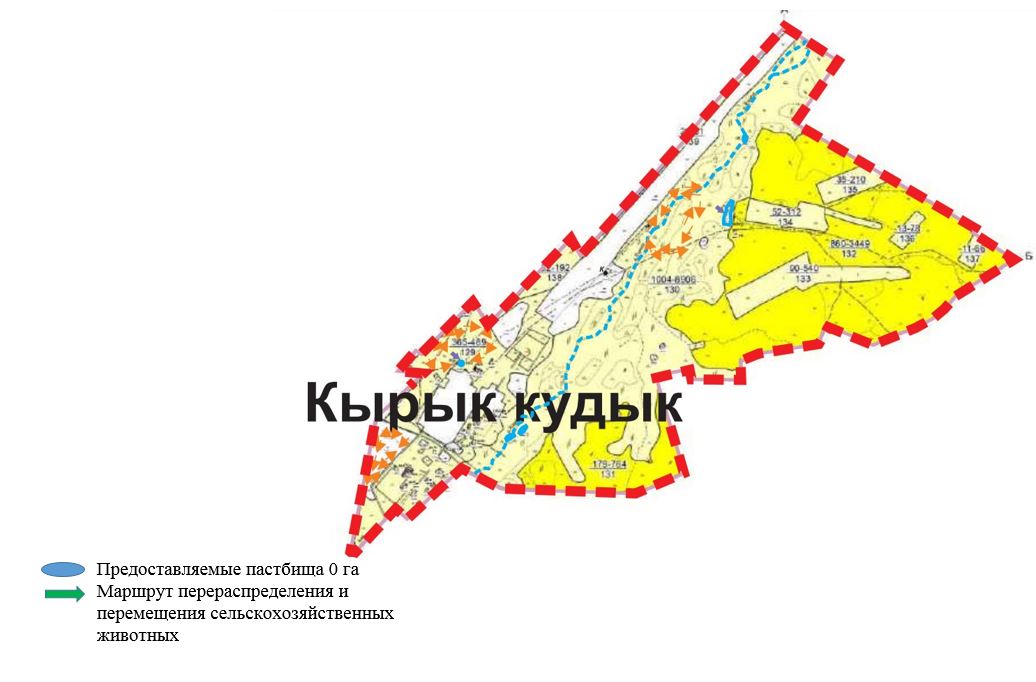 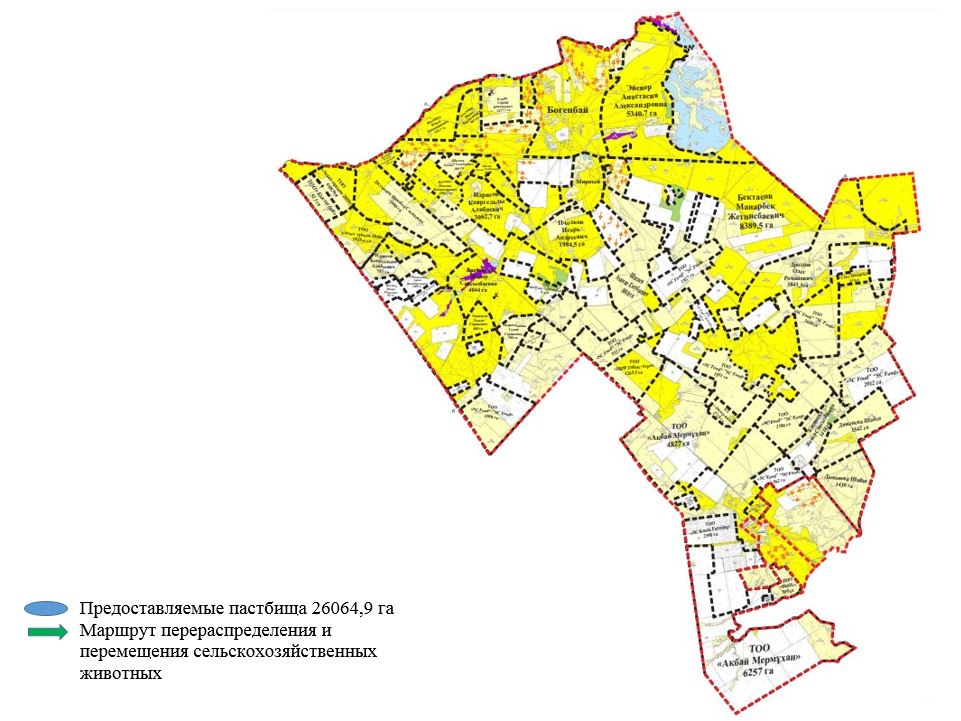 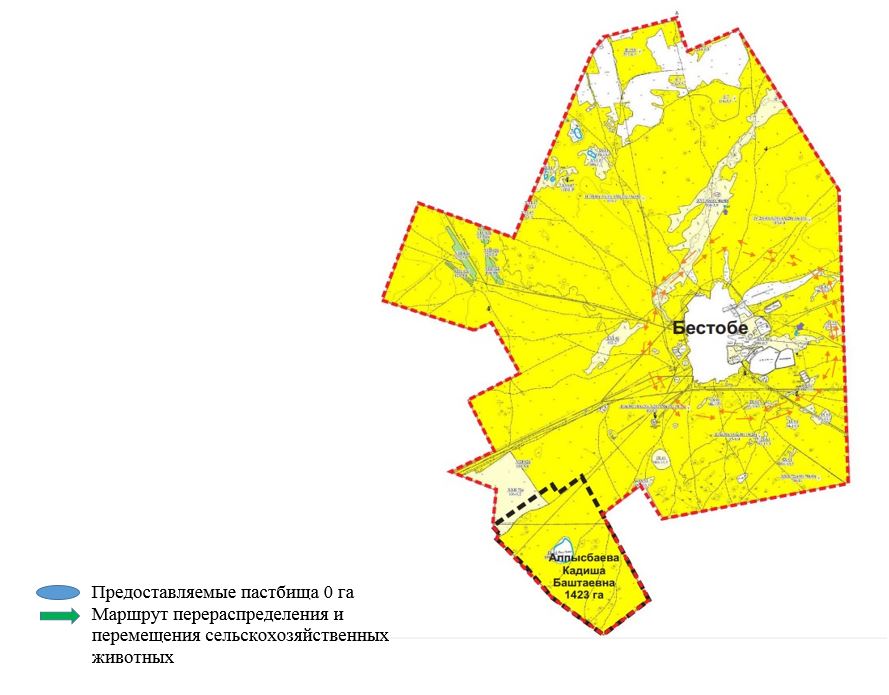 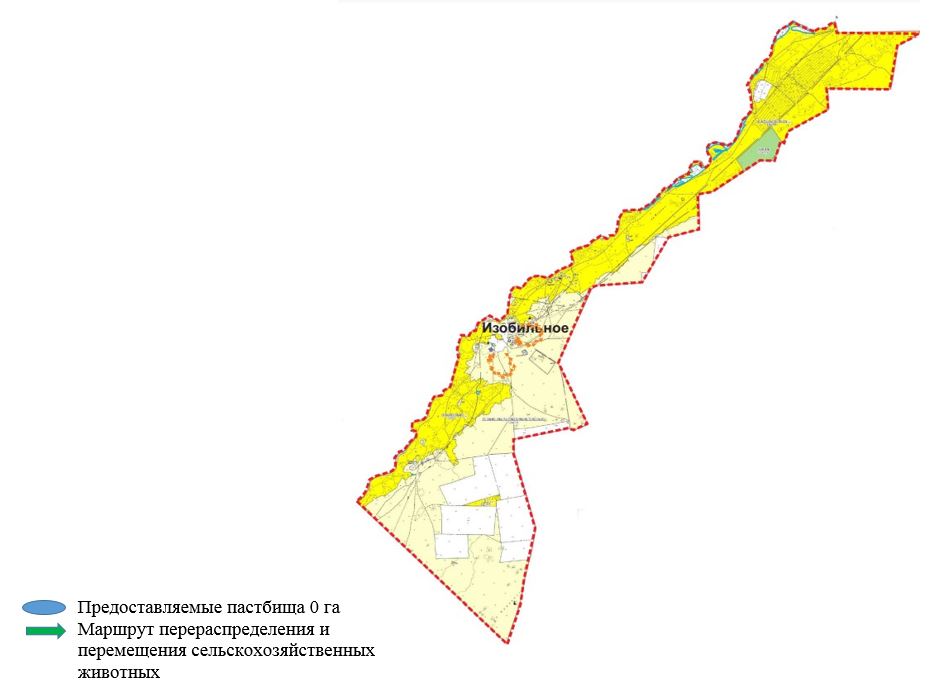  Схема размещения поголовья сельскохозяйственных животных на отгонных пастбищах физических и (или) юридических лиц, не обеспеченных пастбищами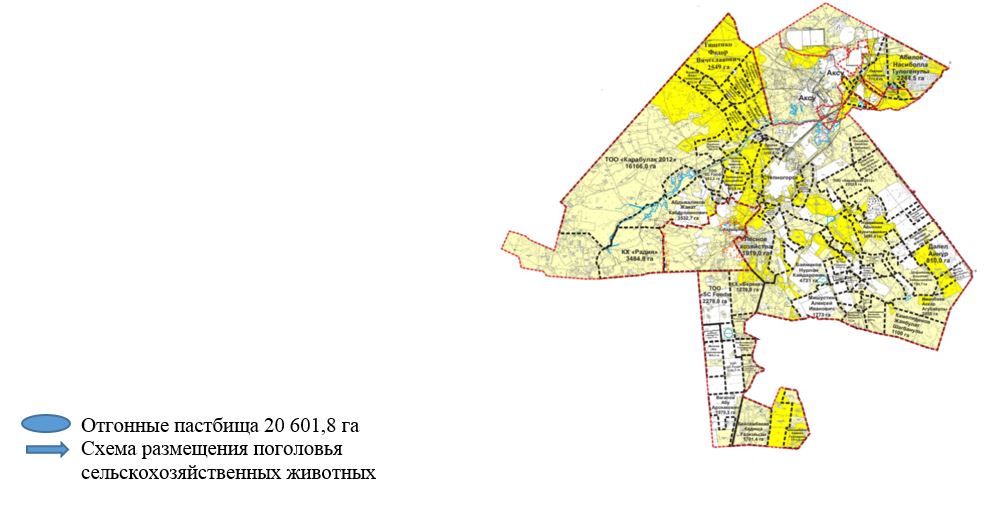 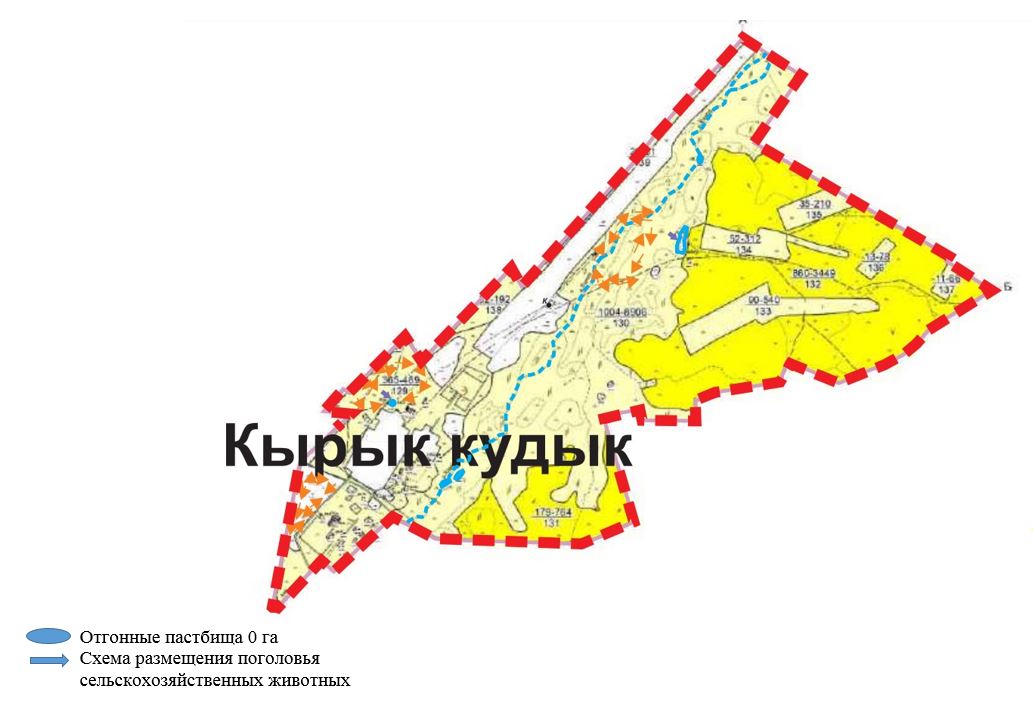 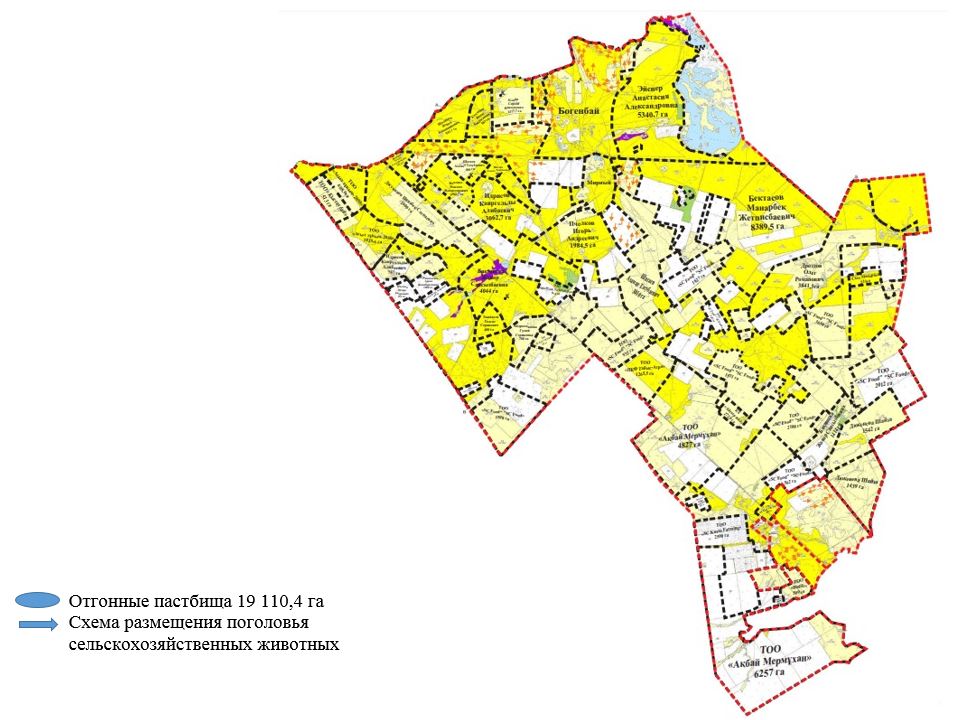 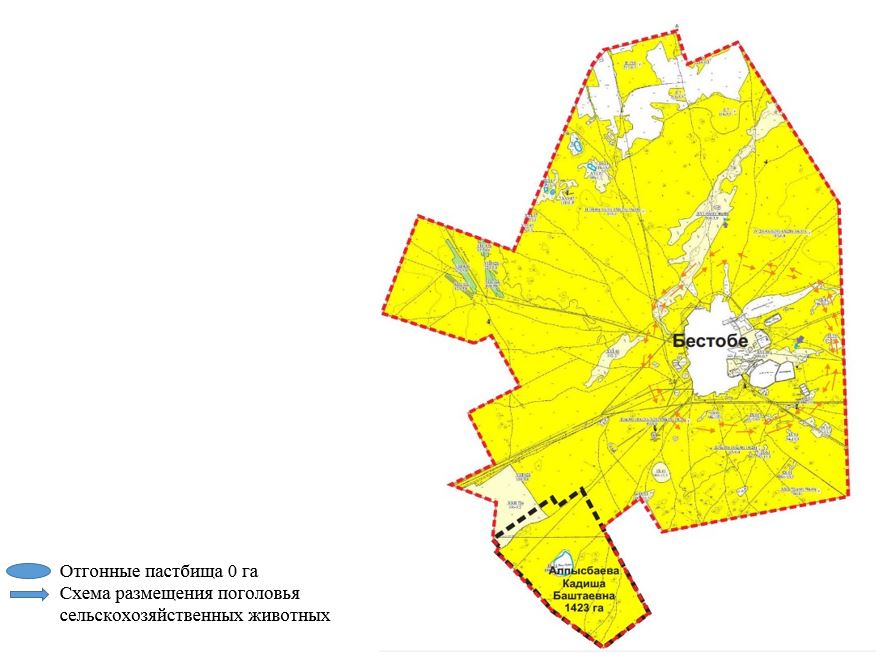 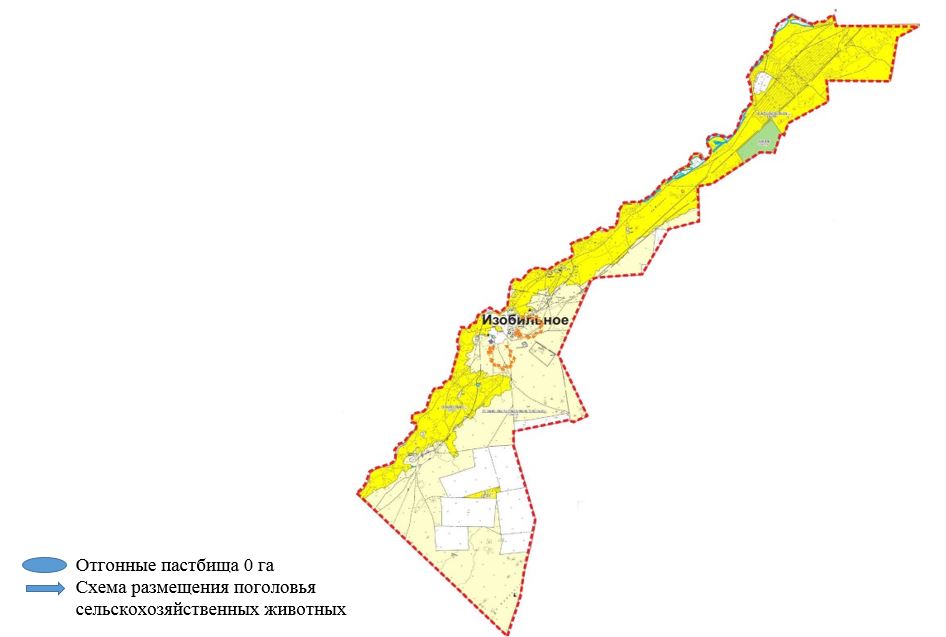  Календарный график по использованию пастбищ, устанавливающий сезонные маршруты выпаса и передвижения сельскохозяйственных животных
      продолжение таблицы Данные о численности поголовья сельскохозяйственных животных
					© 2012. РГП на ПХВ «Институт законодательства и правовой информации Республики Казахстан» Министерства юстиции Республики Казахстан
				
      Секретарь городского маслихата

Х.Кабар
Утвержден
решением Степногорского
городского маслихата
от 10 ноября 2021 года
№ 7С-9/5Приложение 1
к Плану по управлению
пастбищами и их
использованию
по городу Степногорску
на 2021-2022 годы
№ п/п
Наименование организации
1
Товарищество с ограниченной ответственностью "Карабулак 2012" 
2
Товарищество с ограниченной ответственностью "Акбай Мермухан"
3
Товарищество с ограниченной ответственностью "ВіоProm Technologies"
4
Товарищество с ограниченной ответственностью "G-Tech Company"
5
Товарищество с ограниченной ответственностью "Қыстаубай"
6
Товарищество с ограниченной ответственностью "SC Food" 
7
Товарищество с ограниченной ответственностью "Kusto Farming" 
8
Товарищество с ограниченной ответственностью "Асыл тұқым-2050"
9
Индивидуальный предприниматель "НУР" 
10
Крестьянское хозяйство "Байгазы" 
11
Крестьянское хозяйство "Береке" 
12
Крестьянское хозяйство "Алишер" 
13
Крестьянское хозяйство "Ерсайын" 
14
Крестьянское хозяйство "Олжас"
15
Крестьянское хозяйство "Орбита" 
16
Крестьянское хозяйство "Оним" 
17
Крестьянское хозяйство "Аль-Фараби" 
18
Крестьянское хозяйство "Енбек" 
19
Крестьянское хозяйство "Время" 
20
Крестьянское хозяйство "Бектасов"
21
Крестьянское хозяйство "Қозған"
22
Крестьянское хозяйство "Константин"
23
Шалабаев Жакен Канапиянович
24
Казыбаев Амантай Нурбаевич
25
Муканов Жанат Гизатович
26
Кляйн Сергей Николаевич
27
Яцына Сергей Брониславович, Чернов Владимир Михайлович 
28
Бекмагамбетов Жанат Кушербаевич
29
Адахамов Муратжан Эргашович
30
Каримов Амангельды Калижанулы
31
Алимкайдаров Жанат Бурамбаевич 
32
Камелиденов Жанбулат Шагбанулы
33
Бекмагамбетов Жанат Кушербаевич
34
Шарипова Асылтас Зайнышевна 
35
Кунанбаева Молдир Малыковна
36
Дәлел Айнур 
37
Катиев Муслим Еркебуланович
38
Алиев Марат Галымович
39
Жуманов Талгат Серикович
40
Гладко Александр Петрович
41
Дюкенева Шайза
42
Пчелков Игорь Андреевич
43
Тажикеев Талгат Серикович
44
Камзинов Жанат Каиржанович
45
Ивченко Максим Владимирович
46
Набиев Галым Аббасович
47
Курмангалиев Азамат Жумабаевич
48
Идрисов Каиргельды Алибаевич
49
Джуманов Ниязбек Сагнаевич
50
Бурамбаев Ануварбек Жарлыгасынович
51
Мусайбеков Азнабай РамазановичПриложение 2
к Плану по управлению
пастбищами и их
использованию
по городу Степногорску
на 2021-2022 годы
Годы
Загон 1
Загон 2
Загон 3
Загон 4
2021
весеннее-летний сезон
летний сезон 2
осенний сезон
отдыхающий загон
2022
отдыхающий загон
весеннее-летний сезон
летний сезон
осенний сезонПриложение 3
к Плану по управлению
пастбищами и их
использованию
по городу Степногорску
на 2021-2022 годыПриложение 4
к Плану по управлению
пастбищами и их
использованию
по городу Степногорску
на 2021-2022 годыПриложение 5
к Плану по управлению
пастбищами и их
использованию
по городу Степногорску
на 2021-2022 годыПриложение 6
к Плану по управлению
пастбищами и их
использованию
по городу Степногорску
на 2021-2022 годыПриложение 7
к Плану по управлению
пастбищами и их
использованию
по городу Степногорску
на 2021-2022 годы
№
Наименование населенных пунктов
Количество загонов в 2021 году
Количество загонов в 2021 году
Количество загонов в 2021 году
Количество загонов в 2021 году
№
Наименование населенных пунктов
1
2
3
4
1
Город Степногорск
отдыхающий загон
весенне-летний сезон
летний сезон
летне-осенний сезон
2
Богенбайский сельский округ
весенне-летний сезон
летний сезон
летне-осенний сезон
отдыхающий загон
3
Поселок Аксу
весенне-летний сезон
летний сезон
отдыхающий загон
летне-осенний сезон
4
Поселок Бестобе
весенне-летний сезон
отдыхающий загон
летний сезон
летне-осенний сезон
5
Село Карабулак
отдыхающий загон
весенне-летний сезон
летний сезон
летне-осенний сезон
6
Село Кырык кудык
весенне-летний сезон
летний сезон
летне-осенний сезон
отдыхающий загон
7
Село Изобильное
весенне-летний сезон
отдыхающий загон
летний сезон
летне-осенний сезон
Количество загонов в 2022 году
Количество загонов в 2022 году
Количество загонов в 2022 году
Количество загонов в 2022 году
1
2
3
4
весенне-летний сезон
отдыхающий загон
летний сезон
летне-осени й сезон
отдыхающий загон
весенне-летний сезон
летний сезон
летне-осенний сезон
весенне-летний сезон
летний сезон
летне-осенний сезон
отдыхающий загон
весенне-летний сезон
летний сезон
отдыхающий загон
летне-осенний сезон
весенне-летний сезон
отдыхающий загон
летний сезон
летне-осенний сезон
весенне-летний сезон
летний сезон
отдыхающий загон
летне-осенний сезон
весенне-летний сезон
летний сезон
отдыхающий загон
летне-осенний сезонПриложение 8
к Плану по управлению
пастбищами и их
использованию
по городу Степногорску
на 2021-2022 годы
№
Наименование
КРС, голов
МРС, голов
Лошади, голов
1
Город Степногорск
370
591
944
2
Богенбайский сельский округ
2100
3340
2941
3
Поселок Аксу
1833
2833
870
4
Поселок Бестобе
3974
4094
3086
5
Село Карабулак
2310
3730
2336
6
Село Кырык кудык
2247
2213
659
7
Село Изобильное
1570
2317
609